避難所運営マニュアル（基本モデル）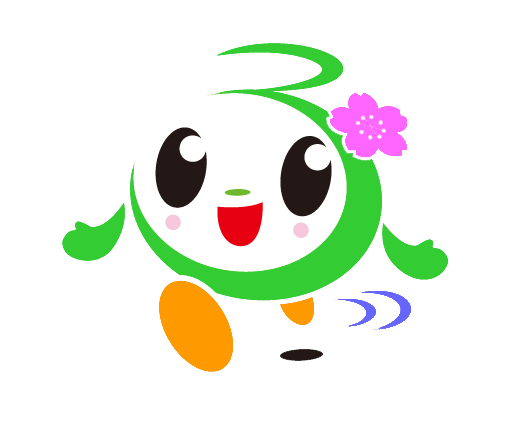 2018年5月　富津市